SCUOLA DELL’INFANZIA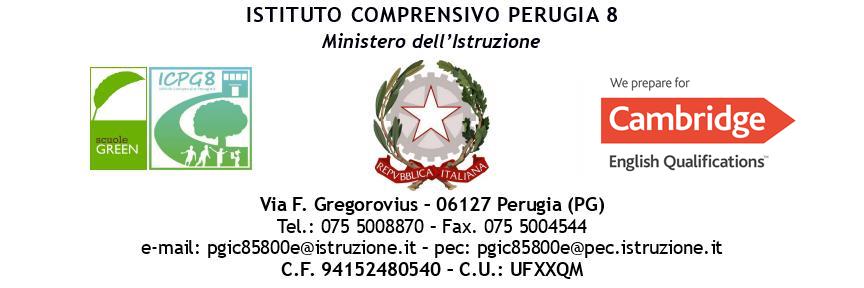 PIANO EDUCATIVO INDIVIDUALIZZATO (ART. 7, D. LGS. 13 APRILE 2017, N. 66 e s.m.i.) Anno Scolastico __________ BAMBINO/A ____________________________        codice sostitutivo personale ____________  Sezione _________________   Plesso o sede__________________  ACCERTAMENTO DELLA CONDIZIONE DI DISABILITÀ IN ETÀ EVOLUTIVA AI FINI DELL'INCLUSIONE SCOLASTICA rilasciato in data _________ Data scadenza o rivedibilità:  ______________         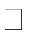 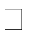                                                    Non indicata PROFILO DI FUNZIONAMENTO redatto in data ________Nella fase transitoria:    PROFILO DI FUNZIONAMENTO NON DISPONIBILE DIAGNOSI FUNZIONALE redatta in data _________________ PROFILO DINAMICO FUNZIONALE approvato in data ____________ PROGETTO INDIVIDUALE    [ ] redatto in data [ ]  da redigere  (1) o suo delegato Composizione del GLO - Gruppo di Lavoro Operativo per l’inclusione Art. 15, commi 10 e 11 della L. 104/1992 (come modif. dal D.Lgs 96/2019)  Eventuali modifiche o integrazioni alla composizione del GLO, successive alla prima convocazione 1. Quadro informativo  Situazione familiare / descrizione del bambino o della bambina A cura dei genitori o esercenti la responsabilità genitoriale ovvero di altri componenti del GLO………………………………………………………………………………………………………………………………………………………………………………………………………….………………………………………………………………………………………………………………………………………….………………………… 2. Elementi generali desunti dal Profilo di Funzionamento o, se non disponibile, dalla Diagnosi Funzionale e dal Profilo dinamico funzionale (ove compilato) Sintetica descrizione, considerando in particolare le dimensioni sulle quali va previsto l'intervento e che andranno quindi analizzate nel presente PEI _________________________________________________________________________________________________________________________________________________________________________________________________________________________________________________________________________________ 3. Raccordo con il Progetto Individuale di cui all’art. 14 della Legge 328/2000 Sintesi dei contenuti del Progetto Individuale e sue modalità di coordinamento e interazione con il presente PEI, tenendo conto delle considerazioni della famiglia (se il Progetto individuale è stato già redatto) __________________________________________________________________________________________________________________________________________________________________________ Indicazioni da considerare nella redazione del Progetto individuale di cui all’articolo 14 Legge n. 328/00 (se il Progetto individuale è stato richiesto e deve ancora essere redatto) ___________________________________________________________________________________________ ___________________________________________________________________________________________ 4. Osservazioni sul/sulla bambino/a per progettare gli interventi di sostegno didattico Punti di forza sui quali costruire gli interventi educativo-didattici 5. Interventi per il/la bambino/a: obiettivi educativo-didattici, strumenti, strategie e modalità A. Dimensione: RELAZIONE / INTERAZIONE / SOCIALIZZAZIONE → si faccia riferimento alla sfera affettivo relazionale, considerando l’area del sé, il rapporto con gli altri, la motivazione verso la relazione consapevole, anche con il gruppo dei pari, le interazioni con gli adulti di riferimento nel contesto scolastico, la motivazione all’apprendimento OBIETTIVI Obiettivi ed esiti attesi INTERVENTI EDUCATIVO-DIDATTICI e METODOLOGICI B. Dimensione: COMUNICAZIONE / LINGUAGGIO → si faccia riferimento alla competenza linguistica, intesa come comprensione del linguaggio orale, produzione verbale e relativo uso comunicativo del linguaggio verbale o di linguaggi alternativi o integrativi; si consideri anche la dimensione comunicazionale, intesa come modalità di interazione, presenza e tipologia di contenuti prevalenti, utilizzo di mezzi privilegiati OBIETTIVI Obiettivi ed esiti attesi INTERVENTI EDUCATIVO-DIDATTICI e METODOLOGICI C. Dimensione: AUTONOMIA/ORIENTAMENTO → si faccia riferimento all'autonomia della persona e all'autonomia sociale, alle dimensioni motorio-prassica (motricità globale, motricità fine, prassie semplici e complesse) e sensoriale (funzionalità visiva, uditiva, tattile) OBIETTIVI Obiettivi ed esiti attesi INTERVENTI EDUCATIVO-DIDATTICI e METODOLOGICI D. Dimensione COGNITIVA, NEUROPSICOLOGICA E DELL'APPRENDIMENTO → capacità mnesiche, intellettive e organizzazione spazio-temporale; livello di sviluppo raggiunto in ordine alle strategie utilizzate per la risoluzione di compiti propri per la fascia d’età, agli stili cognitivi, alla capacità di integrare competenze diverse per la risoluzione di compiti OBIETTIVI Obiettivi ed esiti attesi INTERVENTI EDUCATIVO-DIDATTICI e METODOLOGICI 6. Osservazioni sul contesto: barriere e facilitatori  Osservazioni nel contesto scolastico - fisico, organizzativo, relazionale - con indicazione delle barriere e dei facilitatori a seguito dell’osservazione sistematica del bambino o della bambina e della sezione 7. Interventi sul contesto per realizzare un ambiente di apprendimento inclusivo Tenendo conto di quanto definito nelle Sezioni 5 e 6, descrivere gli interventi previsti sul contesto e sull’ambiente di apprendimento 8. Interventi sul percorso curricolare   8. 1 Interventi educativo-didattici, strategie, strumenti nei diversi campi di esperienza 9. Organizzazione generale del progetto di inclusione e utilizzo delle risorse Tabella orario settimanale (da adattare - a cura della scuola - in base all'effettivo orario della sezione) Per ogni ora specificare:  se il/la bambino/a è presente a scuola salvo assenze occasionali           Pres.   (se è sempre presente non serve specificare)se è presente l'insegnante di sostegno 	Sost.    se è presente l'assistente all'autonomia o alla comunicazione  	Ass.   Interventi e attività extrascolastiche attive APPROVAZIONE DEL PEI E PRIMA SOTTOSCRIZIONE DATA _______________ VERBALE ALLEGATO N. ____ FIRMA DEL DIRIGENTE SCOLASTICO1 ………………………         	. Nome e Cognome *specificare a quale titolo ciascun componente interviene al GLO FIRMA 1.  2.  3.  4.  5.  6.  7.  … Data Nome e Cognome *specificare a quale titolo ciascun componente interviene al GLO Variazione (nuovo membro, sostituzione, decadenza…) In base alle indicazioni del Profilo di Funzionamento (o, se non è stato ancora redatto, della Diagnosi Funzionale e del Profilo Dinamico Funzionale) sono individuate le dimensioni rispetto alle quali è necessario definire nel PEI specifici interventi. Le sezioni del PEI non coinvolte vengono omesse. Dimensione Socializzazione/Interazione/Relazione                    Sezione 4A/5A       Va definita     Va omessa Dimensione Comunicazione/Linguaggio                            	 Sezione 4B/5B       Va definita       Va omessa Dimensione Autonomia/Orientamento                                   Sezione 4C/5C       Va definita      Va omessa Dimensione Cognitiva, Neuropsicologica e dell'Apprendimento     Sezione 4D/5D      Va definita      Va omessa a. Dimensione della relazione, dell’interazione e della socializzazione:  b. Dimensione della comunicazione e del linguaggio:  c. Dimensione dell’autonomia e dell’orientamento: d. Dimensione cognitiva, neuropsicologica e dell’apprendimento: Attività Strategie e Strumenti Attività Strategie e Strumenti Attività Strategie e Strumenti Attività Strategie e Strumenti Modalità di sostegno educativo-didattici e ulteriori interventi di inclusioneOrario Lunedì Martedì Mercoledì Giovedì Venerdì Sabato 8.00  - 9.00 Pres.   Sost.  Ass.  9.00   - 10.00 Pres.   Sost.  Ass.  10.00 – 11.00 Pres.   Sost.  Ass.  11.00 - 12.00 Pres.   Sost.  Ass.  12.00  - 13.00 Pres.   Sost.  Ass.  … … Il/la bambino/a frequenta con orario ridotto?  Sì: è presente a scuola per ___ ore settimanali rispetto alle ___ ore della classe, nel periodo…………… (indicare il periodo dell’anno scolastico), su richiesta della famiglia e degli specialisti sanitari, in accordo con la scuola, per le seguenti motivazioni:……………………… ………………………………………………………………………………………………………………………………… No, frequenta regolarmente tutte le ore previste per la classe Il/la bambino/a è sempre nella sezione?  Sì  No, in base all’orario svolge nel periodo________ (indicare il periodo dell’anno scolastico), ______ ore in altri spazi per le seguenti attività____________ con un gruppo di compagni  ovvero individualmente per le seguenti oggettive, comprovate e particolari circostanze  educative e didattiche_______________________________________________________ Insegnante per le attività di sostegno Numero di ore settimanali _________  Risorse destinate agli interventi di assistenza igienica e di base Descrizione del servizio svolto dai collaboratori scolastici________________ _____________________________________________________________ Risorse professionali destinate all'assistenza, all'autonomia e/o alla comunicazione Tipologia di assistenza / figura professionale _________________________ Numero di ore settimanali condivise con l’Ente competente _________ ____ Altre risorse professionali presenti nella scuola/sezione [ ] docenti della sezione o della scuola in possesso del titolo di specializzazione per le attività di sostegno [ ] docenti dell’organico dell’autonomia coinvolti/e in progetti di inclusione o in specifiche attività rivolte al/alla bambino/a e/o alla sezione [ ] altro __________________________ Uscite didattiche e visite guidate Interventi previsti per consentire al bambino o alla bambina di partecipare alle uscite didattiche  e alle visite guidate organizzate per la sezione_______________________________________ Strategie per la prevenzione e l’eventuale gestione di situazioni e comportamenti problematici _____________________________________________________________________________ Attività o progetti sull’inclusione rivolti alla classe _____________________________________________________________________________ Trasporto Scolastico Indicare le modalità di svolgimento del servizio___________________________________ Attività terapeuticoriabilitative n° ore struttura Obiettivi perseguiti ed eventuali raccordi con il PEI  NOTE  (altre informazioni utili) Attività extrascolastiche di tipo formale, informale e non formale (es: attività ludico/ricreative, motorie, artistiche, etc.)  supporto Obiettivi perseguiti ed eventuali raccordi con il PEI  NOTE  (altre informazioni utili)    